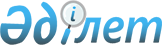 О признании утратившими силу некоторых решений Правительства Республики КазахстанПостановление Правительства Республики Казахстан от 31 мая 2017 года № 318.
      Правительство Республики Казахстан ПОСТАНОВЛЯЕТ:
      1. Признать утратившими силу некоторые решения Правительства Республики Казахстан согласно приложению к настоящему постановлению.
      2. Настоящее постановление вводится в действие со дня его подписания. Перечень утративших силу некоторых решений
Правительства Республики Казахстан
      1. Постановление Правительства Республики Казахстан от 9 марта 2010 года № 181 "О создании Комиссии по охране прав интеллектуальной собственности".
      2. Постановление Правительства Республики Казахстан от 22 декабря 2010 года № 1399 "О внесении дополнения и изменения в постановление Правительства Республики Казахстан от 9 марта 2010 года № 181".
      3. Пункт 4 изменений, которые вносятся в некоторые решения Правительства Республики Казахстан, утвержденных постановлением Правительства Республики Казахстан от 30 мая 2011 года № 600 "О внесении изменений в некоторые решения Правительства Республики Казахстан" (САПП Республики Казахстан, 2011 г., № 40, ст. 510).
      4. Постановление Правительства Республики Казахстан от 10 января 2012 года № 12 "О внесении изменений в постановление Правительства Республики Казахстан от 9 марта 2010 года № 181 "О создании Комиссии по охране прав интеллектуальной собственности".
      5. Пункт 3 изменений, которые вносятся в некоторые решения Правительства Республики Казахстан, утвержденных постановлением Правительства Республики Казахстан от 29 марта 2012 года № 369 "О внесении изменений в некоторые решения Правительства Республики Казахстан" (САПП Республики Казахстан, 2012 г., № 38, ст. 516).
      6. Пункт 21 изменений, которые вносятся в некоторые решения Правительства Республики Казахстан и распоряжение Премьер-Министра Республики Казахстан от 13 ноября 2012 года № 1445 "О внесении изменений в некоторые решения Правительства Республики Казахстан и распоряжение Премьер-Министра Республики Казахстан" (САПП Республики Казахстан, 2012 г., № 79, ст. 1166).
      7. Постановление Правительства Республики Казахстан от 24 декабря 2012 года № 1661 "О внесении изменений в постановление Правительства Республики Казахстан от 9 марта 2010 года № 181 "О создании Комиссии по охране прав интеллектуальной собственности".
      8. Постановление Правительства Республики Казахстан от 15 июля 2013 года № 725 "О внесении изменений в постановление Правительства Республики Казахстан от 9 марта 2010 года № 181 "О создании Комиссии по охране прав интеллектуальной собственности". 
      9. Постановление Правительства Республики Казахстан от 20 декабря 2013 года № 1369 "О внесении изменений в постановление Правительства Республики Казахстан от 9 марта 2010 года № 181 "О создании Комиссии по охране прав интеллектуальной собственности".
      10. Пункт 46 изменений и дополнений, которые вносятся в некоторые решения Правительства Республики Казахстан и распоряжения Премьер-Министра Республики Казахстан, утвержденных постановлением Правительства Республики Казахстан от 9 апреля 2014 года № 329 "О внесении изменений и дополнений в некоторые решения Правительства Республики Казахстан и распоряжения Премьер-Министра Республики Казахстан и признании утратившими силу некоторых решений Правительства Республики Казахстан" (САПП Республики Казахстан, 2014 г., № 26, ст. 212).
      11. Пункт 38 изменений, которые вносятся в некоторые решения Правительства Республики Казахстан и распоряжения Премьер-Министра Республики Казахстан, утвержденных постановлением Правительства Республики Казахстан от 4 сентября 2014 года № 970 "О внесении изменений в некоторые решения Правительства Республики Казахстан и распоряжения Премьер-Министра Республики Казахстан и признании утратившими силу некоторых решений Правительства Республики Казахстан и распоряжений Премьер-Министра Республики Казахстан" (САПП Республики Казахстан, 2014 г., № 55-56, ст. 540).
					© 2012. РГП на ПХВ «Институт законодательства и правовой информации Республики Казахстан» Министерства юстиции Республики Казахстан
				
      Премьер-Министр 
Республики Казахстан 

Б. Сагинтаев
Приложение 
к постановлению Правительства
Республики Казахстан
от 31 мая 2017 года № 318